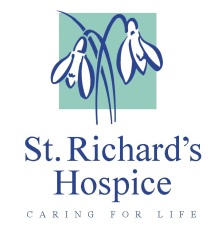 PRIVATE AND CONFIDENTIALAPPLICATION FOR EMPLOYMENT Position Applied For:                                                                         Job Ref: Position Applied For:                                                                         Job Ref: Position Applied For:                                                                         Job Ref: Position Applied For:                                                                         Job Ref:Personal Details: Title……………………………………Surname……………………………………………………………….Forenames…………………………………………………………..Address………………………………………………………………………………………………………………………………………………..…………………………………………………………………………………………………………………………………………………………….Postcode………………………………………………………………Home telephone……………………………………………………Mobile…………………………………………………………………Email address………………………………………………………….Personal Details: Title……………………………………Surname……………………………………………………………….Forenames…………………………………………………………..Address………………………………………………………………………………………………………………………………………………..…………………………………………………………………………………………………………………………………………………………….Postcode………………………………………………………………Home telephone……………………………………………………Mobile…………………………………………………………………Email address………………………………………………………….Personal Details: Title……………………………………Surname……………………………………………………………….Forenames…………………………………………………………..Address………………………………………………………………………………………………………………………………………………..…………………………………………………………………………………………………………………………………………………………….Postcode………………………………………………………………Home telephone……………………………………………………Mobile…………………………………………………………………Email address………………………………………………………….Personal Details: Title……………………………………Surname……………………………………………………………….Forenames…………………………………………………………..Address………………………………………………………………………………………………………………………………………………..…………………………………………………………………………………………………………………………………………………………….Postcode………………………………………………………………Home telephone……………………………………………………Mobile…………………………………………………………………Email address………………………………………………………….If you wish to enclose a CV, please do this in addition to completing the following sections in fullIf you wish to enclose a CV, please do this in addition to completing the following sections in fullIf you wish to enclose a CV, please do this in addition to completing the following sections in fullIf you wish to enclose a CV, please do this in addition to completing the following sections in fullSecondary EducationSecondary EducationSecondary EducationSecondary EducationSchool name/addressDatesQualificationsGradesOccupational Qualifications. Further Education and Training/Registration DetailsOccupational Qualifications. Further Education and Training/Registration DetailsOccupational Qualifications. Further Education and Training/Registration DetailsOccupational Qualifications. Further Education and Training/Registration DetailsOccupational Qualifications. Further Education and Training/Registration DetailsOccupational Qualifications. Further Education and Training/Registration DetailsOccupational Qualifications. Further Education and Training/Registration DetailsOccupational Qualifications. Further Education and Training/Registration DetailsOccupational Qualifications. Further Education and Training/Registration DetailsOccupational Qualifications. Further Education and Training/Registration DetailsUniversity/CollegeUniversity/CollegeDates – From-ToDates – From-ToDates – From-ToCourseCourseCourseQualificationRegistration no.QualificationRegistration no.Current or most recent employmentCurrent or most recent employmentCurrent or most recent employmentCurrent or most recent employmentCurrent or most recent employmentCurrent or most recent employmentCurrent or most recent employmentCurrent or most recent employmentCurrent or most recent employmentCurrent or most recent employmentJob TitleJob TitleEmployed FromEmployed FromEmployed toEmployed toSalarySalary£Employer Name:Company Business:Employer Name:Company Business:Employer Name:Company Business:Employer Name:Company Business:Employer Name:Company Business:Employer Name:Company Business:Address:Telephone no.Address:Telephone no.Address:Telephone no.Address:Telephone no.Key Responsibilities:Key Responsibilities:Key Responsibilities:Key Responsibilities:Key Responsibilities:Key Responsibilities:Key Responsibilities:Key Responsibilities:Key Responsibilities:Key Responsibilities:Key Achievements:Key Achievements:Key Achievements:Key Achievements:Key Achievements:Key Achievements:Key Achievements:Key Achievements:Key Achievements:Key Achievements:Previous Employment – in date order (most recent first)Previous Employment – in date order (most recent first)Previous Employment – in date order (most recent first)Previous Employment – in date order (most recent first)Previous Employment – in date order (most recent first)Previous Employment – in date order (most recent first)Previous Employment – in date order (most recent first)Previous Employment – in date order (most recent first)Previous Employment – in date order (most recent first)Previous Employment – in date order (most recent first)FromToToJob Title & Summary of DutiesJob Title & Summary of DutiesJob Title & Summary of DutiesJob Title & Summary of DutiesJob Title & Summary of DutiesPlace of EmploymentPlace of EmploymentPlease use this page to give further information on relevant skills, experience and knowledge, demonstrating how you meet the requirements of this post. (Continue on separate sheet if required)Please use this page to give further information on relevant skills, experience and knowledge, demonstrating how you meet the requirements of this post. (Continue on separate sheet if required)Please use this page to give further information on relevant skills, experience and knowledge, demonstrating how you meet the requirements of this post. (Continue on separate sheet if required)Please use this page to give further information on relevant skills, experience and knowledge, demonstrating how you meet the requirements of this post. (Continue on separate sheet if required)Please use this page to give further information on relevant skills, experience and knowledge, demonstrating how you meet the requirements of this post. (Continue on separate sheet if required)Please use this page to give further information on relevant skills, experience and knowledge, demonstrating how you meet the requirements of this post. (Continue on separate sheet if required)Please use this page to give further information on relevant skills, experience and knowledge, demonstrating how you meet the requirements of this post. (Continue on separate sheet if required)Please use this page to give further information on relevant skills, experience and knowledge, demonstrating how you meet the requirements of this post. (Continue on separate sheet if required)Please use this page to give further information on relevant skills, experience and knowledge, demonstrating how you meet the requirements of this post. (Continue on separate sheet if required)Please use this page to give further information on relevant skills, experience and knowledge, demonstrating how you meet the requirements of this post. (Continue on separate sheet if required)Qualifications and trainingQualifications and trainingQualifications and trainingQualifications and trainingQualifications and trainingQualifications and trainingQualifications and trainingQualifications and trainingQualifications and trainingQualifications and trainingExperienceExperienceExperienceExperienceExperienceExperienceExperienceExperienceExperienceExperienceSkills and knowledgeSkills and knowledgeSkills and knowledgeSkills and knowledgeSkills and knowledgeSkills and knowledgeSkills and knowledgeSkills and knowledgeSkills and knowledgeSkills and knowledge Personal Qualities Personal Qualities Personal Qualities Personal Qualities Personal Qualities Personal Qualities Personal Qualities Personal Qualities Personal Qualities Personal QualitiesPlease give details of any personal interests/public duties/voluntary work you are/have been involved in.Please state where you saw this vacancy advertisedPlease give details of any personal interests/public duties/voluntary work you are/have been involved in.Please state where you saw this vacancy advertisedPlease give details of any personal interests/public duties/voluntary work you are/have been involved in.Please state where you saw this vacancy advertisedPlease give details of any personal interests/public duties/voluntary work you are/have been involved in.Please state where you saw this vacancy advertisedPlease give details of any personal interests/public duties/voluntary work you are/have been involved in.Please state where you saw this vacancy advertisedPlease give details of any personal interests/public duties/voluntary work you are/have been involved in.Please state where you saw this vacancy advertisedPlease give details of any personal interests/public duties/voluntary work you are/have been involved in.Please state where you saw this vacancy advertisedPlease give details of any personal interests/public duties/voluntary work you are/have been involved in.Please state where you saw this vacancy advertisedPlease give details of any personal interests/public duties/voluntary work you are/have been involved in.Please state where you saw this vacancy advertisedPlease give details of any personal interests/public duties/voluntary work you are/have been involved in.Please state where you saw this vacancy advertisedDo you need a work permit to work in the UK? (please delete as appropriate)Yes/No    (if yes please give further details)Do you need a work permit to work in the UK? (please delete as appropriate)Yes/No    (if yes please give further details)Do you need a work permit to work in the UK? (please delete as appropriate)Yes/No    (if yes please give further details)Do you need a work permit to work in the UK? (please delete as appropriate)Yes/No    (if yes please give further details)Do you need a work permit to work in the UK? (please delete as appropriate)Yes/No    (if yes please give further details)Do you need a work permit to work in the UK? (please delete as appropriate)Yes/No    (if yes please give further details)Do you need a work permit to work in the UK? (please delete as appropriate)Yes/No    (if yes please give further details)Do you need a work permit to work in the UK? (please delete as appropriate)Yes/No    (if yes please give further details)Do you need a work permit to work in the UK? (please delete as appropriate)Yes/No    (if yes please give further details)Do you need a work permit to work in the UK? (please delete as appropriate)Yes/No    (if yes please give further details)Disclosure and barring serviceHave you ever been convicted of a criminal offence  Yes/No  (Declaration subject to the Rehabilitation of Offenders Act)All appropriate posts at St Richard’s Hospice are subject to DBS disclosure.  For guidance and further information please refer to the Policy Statement on Recruitment of Ex Offenders available at www.strichards.org.uk/Please note that when appropriate, criminal records may be discussed at interview.Disclosure and barring serviceHave you ever been convicted of a criminal offence  Yes/No  (Declaration subject to the Rehabilitation of Offenders Act)All appropriate posts at St Richard’s Hospice are subject to DBS disclosure.  For guidance and further information please refer to the Policy Statement on Recruitment of Ex Offenders available at www.strichards.org.uk/Please note that when appropriate, criminal records may be discussed at interview.Disclosure and barring serviceHave you ever been convicted of a criminal offence  Yes/No  (Declaration subject to the Rehabilitation of Offenders Act)All appropriate posts at St Richard’s Hospice are subject to DBS disclosure.  For guidance and further information please refer to the Policy Statement on Recruitment of Ex Offenders available at www.strichards.org.uk/Please note that when appropriate, criminal records may be discussed at interview.Disclosure and barring serviceHave you ever been convicted of a criminal offence  Yes/No  (Declaration subject to the Rehabilitation of Offenders Act)All appropriate posts at St Richard’s Hospice are subject to DBS disclosure.  For guidance and further information please refer to the Policy Statement on Recruitment of Ex Offenders available at www.strichards.org.uk/Please note that when appropriate, criminal records may be discussed at interview.Disclosure and barring serviceHave you ever been convicted of a criminal offence  Yes/No  (Declaration subject to the Rehabilitation of Offenders Act)All appropriate posts at St Richard’s Hospice are subject to DBS disclosure.  For guidance and further information please refer to the Policy Statement on Recruitment of Ex Offenders available at www.strichards.org.uk/Please note that when appropriate, criminal records may be discussed at interview.Disclosure and barring serviceHave you ever been convicted of a criminal offence  Yes/No  (Declaration subject to the Rehabilitation of Offenders Act)All appropriate posts at St Richard’s Hospice are subject to DBS disclosure.  For guidance and further information please refer to the Policy Statement on Recruitment of Ex Offenders available at www.strichards.org.uk/Please note that when appropriate, criminal records may be discussed at interview.Disclosure and barring serviceHave you ever been convicted of a criminal offence  Yes/No  (Declaration subject to the Rehabilitation of Offenders Act)All appropriate posts at St Richard’s Hospice are subject to DBS disclosure.  For guidance and further information please refer to the Policy Statement on Recruitment of Ex Offenders available at www.strichards.org.uk/Please note that when appropriate, criminal records may be discussed at interview.Disclosure and barring serviceHave you ever been convicted of a criminal offence  Yes/No  (Declaration subject to the Rehabilitation of Offenders Act)All appropriate posts at St Richard’s Hospice are subject to DBS disclosure.  For guidance and further information please refer to the Policy Statement on Recruitment of Ex Offenders available at www.strichards.org.uk/Please note that when appropriate, criminal records may be discussed at interview.Disclosure and barring serviceHave you ever been convicted of a criminal offence  Yes/No  (Declaration subject to the Rehabilitation of Offenders Act)All appropriate posts at St Richard’s Hospice are subject to DBS disclosure.  For guidance and further information please refer to the Policy Statement on Recruitment of Ex Offenders available at www.strichards.org.uk/Please note that when appropriate, criminal records may be discussed at interview.Disclosure and barring serviceHave you ever been convicted of a criminal offence  Yes/No  (Declaration subject to the Rehabilitation of Offenders Act)All appropriate posts at St Richard’s Hospice are subject to DBS disclosure.  For guidance and further information please refer to the Policy Statement on Recruitment of Ex Offenders available at www.strichards.org.uk/Please note that when appropriate, criminal records may be discussed at interview.Driving LicenceDo you have a current driving licence                  Yes/NoIf yes, please indicate                                              Full                 Provisional            HGV           OtherPenalty Points…………………………………………………..Driving LicenceDo you have a current driving licence                  Yes/NoIf yes, please indicate                                              Full                 Provisional            HGV           OtherPenalty Points…………………………………………………..Driving LicenceDo you have a current driving licence                  Yes/NoIf yes, please indicate                                              Full                 Provisional            HGV           OtherPenalty Points…………………………………………………..Driving LicenceDo you have a current driving licence                  Yes/NoIf yes, please indicate                                              Full                 Provisional            HGV           OtherPenalty Points…………………………………………………..Driving LicenceDo you have a current driving licence                  Yes/NoIf yes, please indicate                                              Full                 Provisional            HGV           OtherPenalty Points…………………………………………………..Driving LicenceDo you have a current driving licence                  Yes/NoIf yes, please indicate                                              Full                 Provisional            HGV           OtherPenalty Points…………………………………………………..Driving LicenceDo you have a current driving licence                  Yes/NoIf yes, please indicate                                              Full                 Provisional            HGV           OtherPenalty Points…………………………………………………..Driving LicenceDo you have a current driving licence                  Yes/NoIf yes, please indicate                                              Full                 Provisional            HGV           OtherPenalty Points…………………………………………………..Driving LicenceDo you have a current driving licence                  Yes/NoIf yes, please indicate                                              Full                 Provisional            HGV           OtherPenalty Points…………………………………………………..Driving LicenceDo you have a current driving licence                  Yes/NoIf yes, please indicate                                              Full                 Provisional            HGV           OtherPenalty Points…………………………………………………..ReferencesPlease note, if you are successful in your application we will ask you to provide details of 3 people we are able to contact for a reference, one of which should be your current or most recent employer. ReferencesPlease note, if you are successful in your application we will ask you to provide details of 3 people we are able to contact for a reference, one of which should be your current or most recent employer. ReferencesPlease note, if you are successful in your application we will ask you to provide details of 3 people we are able to contact for a reference, one of which should be your current or most recent employer. ReferencesPlease note, if you are successful in your application we will ask you to provide details of 3 people we are able to contact for a reference, one of which should be your current or most recent employer. ReferencesPlease note, if you are successful in your application we will ask you to provide details of 3 people we are able to contact for a reference, one of which should be your current or most recent employer. ReferencesPlease note, if you are successful in your application we will ask you to provide details of 3 people we are able to contact for a reference, one of which should be your current or most recent employer. ReferencesPlease note, if you are successful in your application we will ask you to provide details of 3 people we are able to contact for a reference, one of which should be your current or most recent employer. ReferencesPlease note, if you are successful in your application we will ask you to provide details of 3 people we are able to contact for a reference, one of which should be your current or most recent employer. ReferencesPlease note, if you are successful in your application we will ask you to provide details of 3 people we are able to contact for a reference, one of which should be your current or most recent employer. ReferencesPlease note, if you are successful in your application we will ask you to provide details of 3 people we are able to contact for a reference, one of which should be your current or most recent employer. Recruitment PolicySt Richard’s Hospice is committed to equal opportunities and no candidate will be discriminated against either directly or indirectly on the grounds of race, colour, ethnic or national origin, religious belief, political opinion or affiliation, sex, marital status, sexual orientation, gender reassignment, age or disability. If you have difficulty completing this form, please indicate to the Hospice and assistance with completion can be provided.  If you are invited to interview, you will be given the opportunity to request special adjustments.  Full details of our recruitment policy are available at www.strichards.org.uk/Equal Opportunity MonitoringWe are an equal opportunity employer. The aim of our policy is to ensure that no job applicant or employee receives less favourable treatment on the grounds of race, colour, ethnic or national origin, religious belief, political opinion or affiliation, sex, marital status, sexual orientation, gender reassignment, age or disability, or is disadvantaged by conditions or requirements which cannot be shown to be justifiable.Our selection criteria and procedures are frequently reviewed to ensure that individuals are selected, promoted and treated on the basis of their relevant merits and abilities. All employees are given equal opportunity and are encouraged to progress within the organisation. We are committed to an on-going programme of action to make this policy fully effective. To ensure that this policy is fully and fairly implemented and monitored, and for no other reason, would you please provide the following information:I would describe my ethnic group as:White - British       White - Irish           White - Other (please specify below)Mixed - White and Black Caribbean       Mixed - White and Black African      Mixed - White and Asian 
Mixed - Other (please specify below)      Asian - Indian      Asian - Pakistan       Asian - Bangladeshi Asian - Other (please specify below)       Black - Caribbean        Black - African       Black - Other (please specify below)      Chinese     Any other background (please specify below)If you selected ‘Other’ for your ethnic group, please describe your ethnicity here:If you would prefer not to say, please tick here I would describe my sex as:Male      Female       Prefer not to sayDo you consider yourself to have a disability? Yes       No      Prefer not to say Personal InformationThe information you provide on this form will be used and stored for the purposes of making decisions about recruitment and selection for the role specified on the application form. If you are successful, the information provided will be stored confidentially by the HR Department. It will be held for the duration of your employment and 6 years after your leave date. If you are unsuccessful in your application, we will destroy your application 12 months from the date the decision is made about the role. I agree to the use of my personal information as explained above Signed……………………………………………………………………………..Date………………………………………………………..Recruitment PolicySt Richard’s Hospice is committed to equal opportunities and no candidate will be discriminated against either directly or indirectly on the grounds of race, colour, ethnic or national origin, religious belief, political opinion or affiliation, sex, marital status, sexual orientation, gender reassignment, age or disability. If you have difficulty completing this form, please indicate to the Hospice and assistance with completion can be provided.  If you are invited to interview, you will be given the opportunity to request special adjustments.  Full details of our recruitment policy are available at www.strichards.org.uk/Equal Opportunity MonitoringWe are an equal opportunity employer. The aim of our policy is to ensure that no job applicant or employee receives less favourable treatment on the grounds of race, colour, ethnic or national origin, religious belief, political opinion or affiliation, sex, marital status, sexual orientation, gender reassignment, age or disability, or is disadvantaged by conditions or requirements which cannot be shown to be justifiable.Our selection criteria and procedures are frequently reviewed to ensure that individuals are selected, promoted and treated on the basis of their relevant merits and abilities. All employees are given equal opportunity and are encouraged to progress within the organisation. We are committed to an on-going programme of action to make this policy fully effective. To ensure that this policy is fully and fairly implemented and monitored, and for no other reason, would you please provide the following information:I would describe my ethnic group as:White - British       White - Irish           White - Other (please specify below)Mixed - White and Black Caribbean       Mixed - White and Black African      Mixed - White and Asian 
Mixed - Other (please specify below)      Asian - Indian      Asian - Pakistan       Asian - Bangladeshi Asian - Other (please specify below)       Black - Caribbean        Black - African       Black - Other (please specify below)      Chinese     Any other background (please specify below)If you selected ‘Other’ for your ethnic group, please describe your ethnicity here:If you would prefer not to say, please tick here I would describe my sex as:Male      Female       Prefer not to sayDo you consider yourself to have a disability? Yes       No      Prefer not to say Personal InformationThe information you provide on this form will be used and stored for the purposes of making decisions about recruitment and selection for the role specified on the application form. If you are successful, the information provided will be stored confidentially by the HR Department. It will be held for the duration of your employment and 6 years after your leave date. If you are unsuccessful in your application, we will destroy your application 12 months from the date the decision is made about the role. I agree to the use of my personal information as explained above Signed……………………………………………………………………………..Date………………………………………………………..Recruitment PolicySt Richard’s Hospice is committed to equal opportunities and no candidate will be discriminated against either directly or indirectly on the grounds of race, colour, ethnic or national origin, religious belief, political opinion or affiliation, sex, marital status, sexual orientation, gender reassignment, age or disability. If you have difficulty completing this form, please indicate to the Hospice and assistance with completion can be provided.  If you are invited to interview, you will be given the opportunity to request special adjustments.  Full details of our recruitment policy are available at www.strichards.org.uk/Equal Opportunity MonitoringWe are an equal opportunity employer. The aim of our policy is to ensure that no job applicant or employee receives less favourable treatment on the grounds of race, colour, ethnic or national origin, religious belief, political opinion or affiliation, sex, marital status, sexual orientation, gender reassignment, age or disability, or is disadvantaged by conditions or requirements which cannot be shown to be justifiable.Our selection criteria and procedures are frequently reviewed to ensure that individuals are selected, promoted and treated on the basis of their relevant merits and abilities. All employees are given equal opportunity and are encouraged to progress within the organisation. We are committed to an on-going programme of action to make this policy fully effective. To ensure that this policy is fully and fairly implemented and monitored, and for no other reason, would you please provide the following information:I would describe my ethnic group as:White - British       White - Irish           White - Other (please specify below)Mixed - White and Black Caribbean       Mixed - White and Black African      Mixed - White and Asian 
Mixed - Other (please specify below)      Asian - Indian      Asian - Pakistan       Asian - Bangladeshi Asian - Other (please specify below)       Black - Caribbean        Black - African       Black - Other (please specify below)      Chinese     Any other background (please specify below)If you selected ‘Other’ for your ethnic group, please describe your ethnicity here:If you would prefer not to say, please tick here I would describe my sex as:Male      Female       Prefer not to sayDo you consider yourself to have a disability? Yes       No      Prefer not to say Personal InformationThe information you provide on this form will be used and stored for the purposes of making decisions about recruitment and selection for the role specified on the application form. If you are successful, the information provided will be stored confidentially by the HR Department. It will be held for the duration of your employment and 6 years after your leave date. If you are unsuccessful in your application, we will destroy your application 12 months from the date the decision is made about the role. I agree to the use of my personal information as explained above Signed……………………………………………………………………………..Date………………………………………………………..Recruitment PolicySt Richard’s Hospice is committed to equal opportunities and no candidate will be discriminated against either directly or indirectly on the grounds of race, colour, ethnic or national origin, religious belief, political opinion or affiliation, sex, marital status, sexual orientation, gender reassignment, age or disability. If you have difficulty completing this form, please indicate to the Hospice and assistance with completion can be provided.  If you are invited to interview, you will be given the opportunity to request special adjustments.  Full details of our recruitment policy are available at www.strichards.org.uk/Equal Opportunity MonitoringWe are an equal opportunity employer. The aim of our policy is to ensure that no job applicant or employee receives less favourable treatment on the grounds of race, colour, ethnic or national origin, religious belief, political opinion or affiliation, sex, marital status, sexual orientation, gender reassignment, age or disability, or is disadvantaged by conditions or requirements which cannot be shown to be justifiable.Our selection criteria and procedures are frequently reviewed to ensure that individuals are selected, promoted and treated on the basis of their relevant merits and abilities. All employees are given equal opportunity and are encouraged to progress within the organisation. We are committed to an on-going programme of action to make this policy fully effective. To ensure that this policy is fully and fairly implemented and monitored, and for no other reason, would you please provide the following information:I would describe my ethnic group as:White - British       White - Irish           White - Other (please specify below)Mixed - White and Black Caribbean       Mixed - White and Black African      Mixed - White and Asian 
Mixed - Other (please specify below)      Asian - Indian      Asian - Pakistan       Asian - Bangladeshi Asian - Other (please specify below)       Black - Caribbean        Black - African       Black - Other (please specify below)      Chinese     Any other background (please specify below)If you selected ‘Other’ for your ethnic group, please describe your ethnicity here:If you would prefer not to say, please tick here I would describe my sex as:Male      Female       Prefer not to sayDo you consider yourself to have a disability? Yes       No      Prefer not to say Personal InformationThe information you provide on this form will be used and stored for the purposes of making decisions about recruitment and selection for the role specified on the application form. If you are successful, the information provided will be stored confidentially by the HR Department. It will be held for the duration of your employment and 6 years after your leave date. If you are unsuccessful in your application, we will destroy your application 12 months from the date the decision is made about the role. I agree to the use of my personal information as explained above Signed……………………………………………………………………………..Date………………………………………………………..Recruitment PolicySt Richard’s Hospice is committed to equal opportunities and no candidate will be discriminated against either directly or indirectly on the grounds of race, colour, ethnic or national origin, religious belief, political opinion or affiliation, sex, marital status, sexual orientation, gender reassignment, age or disability. If you have difficulty completing this form, please indicate to the Hospice and assistance with completion can be provided.  If you are invited to interview, you will be given the opportunity to request special adjustments.  Full details of our recruitment policy are available at www.strichards.org.uk/Equal Opportunity MonitoringWe are an equal opportunity employer. The aim of our policy is to ensure that no job applicant or employee receives less favourable treatment on the grounds of race, colour, ethnic or national origin, religious belief, political opinion or affiliation, sex, marital status, sexual orientation, gender reassignment, age or disability, or is disadvantaged by conditions or requirements which cannot be shown to be justifiable.Our selection criteria and procedures are frequently reviewed to ensure that individuals are selected, promoted and treated on the basis of their relevant merits and abilities. All employees are given equal opportunity and are encouraged to progress within the organisation. We are committed to an on-going programme of action to make this policy fully effective. To ensure that this policy is fully and fairly implemented and monitored, and for no other reason, would you please provide the following information:I would describe my ethnic group as:White - British       White - Irish           White - Other (please specify below)Mixed - White and Black Caribbean       Mixed - White and Black African      Mixed - White and Asian 
Mixed - Other (please specify below)      Asian - Indian      Asian - Pakistan       Asian - Bangladeshi Asian - Other (please specify below)       Black - Caribbean        Black - African       Black - Other (please specify below)      Chinese     Any other background (please specify below)If you selected ‘Other’ for your ethnic group, please describe your ethnicity here:If you would prefer not to say, please tick here I would describe my sex as:Male      Female       Prefer not to sayDo you consider yourself to have a disability? Yes       No      Prefer not to say Personal InformationThe information you provide on this form will be used and stored for the purposes of making decisions about recruitment and selection for the role specified on the application form. If you are successful, the information provided will be stored confidentially by the HR Department. It will be held for the duration of your employment and 6 years after your leave date. If you are unsuccessful in your application, we will destroy your application 12 months from the date the decision is made about the role. I agree to the use of my personal information as explained above Signed……………………………………………………………………………..Date………………………………………………………..Recruitment PolicySt Richard’s Hospice is committed to equal opportunities and no candidate will be discriminated against either directly or indirectly on the grounds of race, colour, ethnic or national origin, religious belief, political opinion or affiliation, sex, marital status, sexual orientation, gender reassignment, age or disability. If you have difficulty completing this form, please indicate to the Hospice and assistance with completion can be provided.  If you are invited to interview, you will be given the opportunity to request special adjustments.  Full details of our recruitment policy are available at www.strichards.org.uk/Equal Opportunity MonitoringWe are an equal opportunity employer. The aim of our policy is to ensure that no job applicant or employee receives less favourable treatment on the grounds of race, colour, ethnic or national origin, religious belief, political opinion or affiliation, sex, marital status, sexual orientation, gender reassignment, age or disability, or is disadvantaged by conditions or requirements which cannot be shown to be justifiable.Our selection criteria and procedures are frequently reviewed to ensure that individuals are selected, promoted and treated on the basis of their relevant merits and abilities. All employees are given equal opportunity and are encouraged to progress within the organisation. We are committed to an on-going programme of action to make this policy fully effective. To ensure that this policy is fully and fairly implemented and monitored, and for no other reason, would you please provide the following information:I would describe my ethnic group as:White - British       White - Irish           White - Other (please specify below)Mixed - White and Black Caribbean       Mixed - White and Black African      Mixed - White and Asian 
Mixed - Other (please specify below)      Asian - Indian      Asian - Pakistan       Asian - Bangladeshi Asian - Other (please specify below)       Black - Caribbean        Black - African       Black - Other (please specify below)      Chinese     Any other background (please specify below)If you selected ‘Other’ for your ethnic group, please describe your ethnicity here:If you would prefer not to say, please tick here I would describe my sex as:Male      Female       Prefer not to sayDo you consider yourself to have a disability? Yes       No      Prefer not to say Personal InformationThe information you provide on this form will be used and stored for the purposes of making decisions about recruitment and selection for the role specified on the application form. If you are successful, the information provided will be stored confidentially by the HR Department. It will be held for the duration of your employment and 6 years after your leave date. If you are unsuccessful in your application, we will destroy your application 12 months from the date the decision is made about the role. I agree to the use of my personal information as explained above Signed……………………………………………………………………………..Date………………………………………………………..Recruitment PolicySt Richard’s Hospice is committed to equal opportunities and no candidate will be discriminated against either directly or indirectly on the grounds of race, colour, ethnic or national origin, religious belief, political opinion or affiliation, sex, marital status, sexual orientation, gender reassignment, age or disability. If you have difficulty completing this form, please indicate to the Hospice and assistance with completion can be provided.  If you are invited to interview, you will be given the opportunity to request special adjustments.  Full details of our recruitment policy are available at www.strichards.org.uk/Equal Opportunity MonitoringWe are an equal opportunity employer. The aim of our policy is to ensure that no job applicant or employee receives less favourable treatment on the grounds of race, colour, ethnic or national origin, religious belief, political opinion or affiliation, sex, marital status, sexual orientation, gender reassignment, age or disability, or is disadvantaged by conditions or requirements which cannot be shown to be justifiable.Our selection criteria and procedures are frequently reviewed to ensure that individuals are selected, promoted and treated on the basis of their relevant merits and abilities. All employees are given equal opportunity and are encouraged to progress within the organisation. We are committed to an on-going programme of action to make this policy fully effective. To ensure that this policy is fully and fairly implemented and monitored, and for no other reason, would you please provide the following information:I would describe my ethnic group as:White - British       White - Irish           White - Other (please specify below)Mixed - White and Black Caribbean       Mixed - White and Black African      Mixed - White and Asian 
Mixed - Other (please specify below)      Asian - Indian      Asian - Pakistan       Asian - Bangladeshi Asian - Other (please specify below)       Black - Caribbean        Black - African       Black - Other (please specify below)      Chinese     Any other background (please specify below)If you selected ‘Other’ for your ethnic group, please describe your ethnicity here:If you would prefer not to say, please tick here I would describe my sex as:Male      Female       Prefer not to sayDo you consider yourself to have a disability? Yes       No      Prefer not to say Personal InformationThe information you provide on this form will be used and stored for the purposes of making decisions about recruitment and selection for the role specified on the application form. If you are successful, the information provided will be stored confidentially by the HR Department. It will be held for the duration of your employment and 6 years after your leave date. If you are unsuccessful in your application, we will destroy your application 12 months from the date the decision is made about the role. I agree to the use of my personal information as explained above Signed……………………………………………………………………………..Date………………………………………………………..Recruitment PolicySt Richard’s Hospice is committed to equal opportunities and no candidate will be discriminated against either directly or indirectly on the grounds of race, colour, ethnic or national origin, religious belief, political opinion or affiliation, sex, marital status, sexual orientation, gender reassignment, age or disability. If you have difficulty completing this form, please indicate to the Hospice and assistance with completion can be provided.  If you are invited to interview, you will be given the opportunity to request special adjustments.  Full details of our recruitment policy are available at www.strichards.org.uk/Equal Opportunity MonitoringWe are an equal opportunity employer. The aim of our policy is to ensure that no job applicant or employee receives less favourable treatment on the grounds of race, colour, ethnic or national origin, religious belief, political opinion or affiliation, sex, marital status, sexual orientation, gender reassignment, age or disability, or is disadvantaged by conditions or requirements which cannot be shown to be justifiable.Our selection criteria and procedures are frequently reviewed to ensure that individuals are selected, promoted and treated on the basis of their relevant merits and abilities. All employees are given equal opportunity and are encouraged to progress within the organisation. We are committed to an on-going programme of action to make this policy fully effective. To ensure that this policy is fully and fairly implemented and monitored, and for no other reason, would you please provide the following information:I would describe my ethnic group as:White - British       White - Irish           White - Other (please specify below)Mixed - White and Black Caribbean       Mixed - White and Black African      Mixed - White and Asian 
Mixed - Other (please specify below)      Asian - Indian      Asian - Pakistan       Asian - Bangladeshi Asian - Other (please specify below)       Black - Caribbean        Black - African       Black - Other (please specify below)      Chinese     Any other background (please specify below)If you selected ‘Other’ for your ethnic group, please describe your ethnicity here:If you would prefer not to say, please tick here I would describe my sex as:Male      Female       Prefer not to sayDo you consider yourself to have a disability? Yes       No      Prefer not to say Personal InformationThe information you provide on this form will be used and stored for the purposes of making decisions about recruitment and selection for the role specified on the application form. If you are successful, the information provided will be stored confidentially by the HR Department. It will be held for the duration of your employment and 6 years after your leave date. If you are unsuccessful in your application, we will destroy your application 12 months from the date the decision is made about the role. I agree to the use of my personal information as explained above Signed……………………………………………………………………………..Date………………………………………………………..Recruitment PolicySt Richard’s Hospice is committed to equal opportunities and no candidate will be discriminated against either directly or indirectly on the grounds of race, colour, ethnic or national origin, religious belief, political opinion or affiliation, sex, marital status, sexual orientation, gender reassignment, age or disability. If you have difficulty completing this form, please indicate to the Hospice and assistance with completion can be provided.  If you are invited to interview, you will be given the opportunity to request special adjustments.  Full details of our recruitment policy are available at www.strichards.org.uk/Equal Opportunity MonitoringWe are an equal opportunity employer. The aim of our policy is to ensure that no job applicant or employee receives less favourable treatment on the grounds of race, colour, ethnic or national origin, religious belief, political opinion or affiliation, sex, marital status, sexual orientation, gender reassignment, age or disability, or is disadvantaged by conditions or requirements which cannot be shown to be justifiable.Our selection criteria and procedures are frequently reviewed to ensure that individuals are selected, promoted and treated on the basis of their relevant merits and abilities. All employees are given equal opportunity and are encouraged to progress within the organisation. We are committed to an on-going programme of action to make this policy fully effective. To ensure that this policy is fully and fairly implemented and monitored, and for no other reason, would you please provide the following information:I would describe my ethnic group as:White - British       White - Irish           White - Other (please specify below)Mixed - White and Black Caribbean       Mixed - White and Black African      Mixed - White and Asian 
Mixed - Other (please specify below)      Asian - Indian      Asian - Pakistan       Asian - Bangladeshi Asian - Other (please specify below)       Black - Caribbean        Black - African       Black - Other (please specify below)      Chinese     Any other background (please specify below)If you selected ‘Other’ for your ethnic group, please describe your ethnicity here:If you would prefer not to say, please tick here I would describe my sex as:Male      Female       Prefer not to sayDo you consider yourself to have a disability? Yes       No      Prefer not to say Personal InformationThe information you provide on this form will be used and stored for the purposes of making decisions about recruitment and selection for the role specified on the application form. If you are successful, the information provided will be stored confidentially by the HR Department. It will be held for the duration of your employment and 6 years after your leave date. If you are unsuccessful in your application, we will destroy your application 12 months from the date the decision is made about the role. I agree to the use of my personal information as explained above Signed……………………………………………………………………………..Date………………………………………………………..Recruitment PolicySt Richard’s Hospice is committed to equal opportunities and no candidate will be discriminated against either directly or indirectly on the grounds of race, colour, ethnic or national origin, religious belief, political opinion or affiliation, sex, marital status, sexual orientation, gender reassignment, age or disability. If you have difficulty completing this form, please indicate to the Hospice and assistance with completion can be provided.  If you are invited to interview, you will be given the opportunity to request special adjustments.  Full details of our recruitment policy are available at www.strichards.org.uk/Equal Opportunity MonitoringWe are an equal opportunity employer. The aim of our policy is to ensure that no job applicant or employee receives less favourable treatment on the grounds of race, colour, ethnic or national origin, religious belief, political opinion or affiliation, sex, marital status, sexual orientation, gender reassignment, age or disability, or is disadvantaged by conditions or requirements which cannot be shown to be justifiable.Our selection criteria and procedures are frequently reviewed to ensure that individuals are selected, promoted and treated on the basis of their relevant merits and abilities. All employees are given equal opportunity and are encouraged to progress within the organisation. We are committed to an on-going programme of action to make this policy fully effective. To ensure that this policy is fully and fairly implemented and monitored, and for no other reason, would you please provide the following information:I would describe my ethnic group as:White - British       White - Irish           White - Other (please specify below)Mixed - White and Black Caribbean       Mixed - White and Black African      Mixed - White and Asian 
Mixed - Other (please specify below)      Asian - Indian      Asian - Pakistan       Asian - Bangladeshi Asian - Other (please specify below)       Black - Caribbean        Black - African       Black - Other (please specify below)      Chinese     Any other background (please specify below)If you selected ‘Other’ for your ethnic group, please describe your ethnicity here:If you would prefer not to say, please tick here I would describe my sex as:Male      Female       Prefer not to sayDo you consider yourself to have a disability? Yes       No      Prefer not to say Personal InformationThe information you provide on this form will be used and stored for the purposes of making decisions about recruitment and selection for the role specified on the application form. If you are successful, the information provided will be stored confidentially by the HR Department. It will be held for the duration of your employment and 6 years after your leave date. If you are unsuccessful in your application, we will destroy your application 12 months from the date the decision is made about the role. I agree to the use of my personal information as explained above Signed……………………………………………………………………………..Date………………………………………………………..